LEADERSHIP IN CATCHING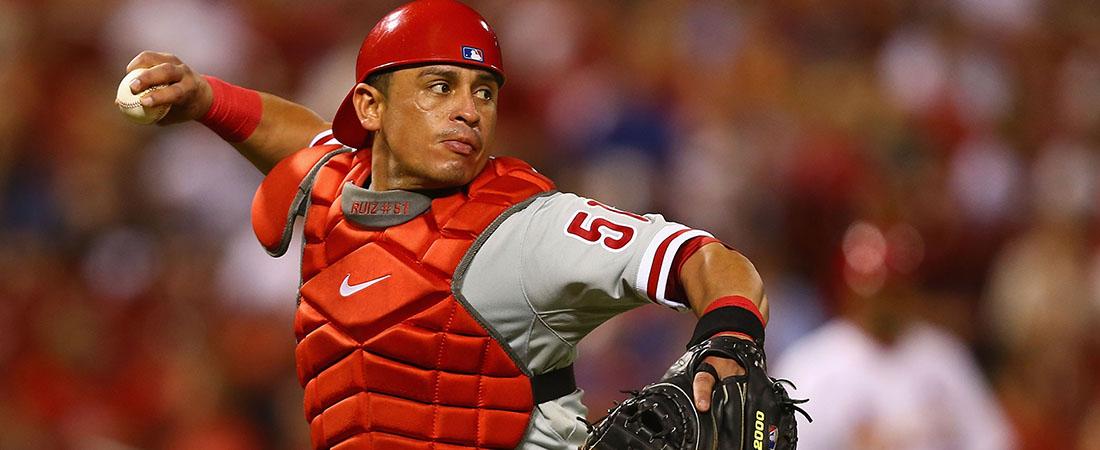 While leadership amongst all players is a great attribute, it's never more important than at the catching position. Regardless of talent level, there are basic ways in which a catcher can have a very positive impact on the team. Here are a few:LEADERSHIPThe catcher generally runs the game as the team's "quarterback."Confidence and hustle go a long way in setting a style in which a team plays.Every player on the field can see the catcher. The catcher should utilize this opportunity to lead by example. A confident demeanor influences a team positively.COMMUNICATIONThe catcher must know all the strengths and weaknesses of the entire pitching staff. Therefore, communicating with the pitching staff becomes paramount in establishing trust in each other.The catcher must know the following about all of the pitchers on his team:What is the pitcher's best pitch?What kind of command do they have with each pitch?How does their temperament affect their pitching?How fast do they work?Do they like mound visits?Do they like to talk between innings?The catcher must be an extension of the manager on the field. Communicating with the manager and pitching coach about pitch strategies and/or game situations is vital.CONTROL THE TEMPO OF THE GAMEEstablishing and maintaining a quality game tempo is largely the catcher's job. When the team is ahead, a quick tempo maintains momentum. Conversely, when the pitcher is struggling, the catcher can slow the game down to help the pitcher regain his composure and minimize the opponent's momentum.CALLING A GAMEHave a plan and help lead the pitcher in executing that plan.In general, stick with a pitcher's strength over a hitter's weakness.Don't be afraid to double up.Have a reason for every pitch called.Take pride in calling a winning game.RESPONSIBILITYLead by example.Control the tempo of the game.Control the running game.Work harder than anyone else on the field.Know the pitching staff's strengths and weaknesses.Never carry the burdens of at-bats to the defensive side of the game.Remind the pitcher to cover first base.Give all first and third defenses to the rest of the team's fielders.Communicate where to throw the ball on bunt plays.Be a vocal reminder to infielders on pop ups.Remind the infielders to throw to first base on 3-2 count and 2 out situations.Enjoy the demands of the position. Great demands produce great satisfaction.